УПРАВЛЕНИЕ ОБРАЗОВАНИЯ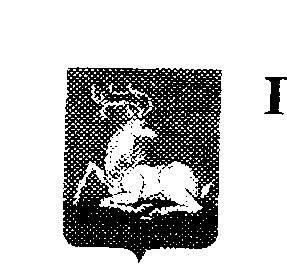 Администрации Одинцовского муниципального районаП Р И К А З.12. 2016  г.     №    г. ОдинцовоО проведении муниципального этапа конкурса «Эссе»,посвященного Дню воинской славы России и 75-летию битвы под Москву для школьников на иностранных языках(английском, французском, немецком)в 2016/2017  учебном году В целях развития творческих способностей обучающихся, формирования национального самосознания и подготовки к государственной итоговой аттестации школьников ПРИКАЗЫВАЮ:Провести  15 декабря 2016г. муниципальный этап конкурса «Эссе» на иностранных языках (английском, немецком, французском) для обучающихся 10-11 классов. Подвести итог 23 декабря 2013г.Утвердить положение о конкурсе «Эссе» (приложение №1).Утвердить оргкомитет для организации и проведения муниципального этапа конкурса «Эссе» (приложение №2).Для подведения итогов муниципального этапа конкурса «Эссе» утвердить жюри (приложение №3). Утвердить состав конфликтной  комиссии по итогам муниципального этапа конкурса «Эссе» по иностранному языку (приложение №3).Провести заседание конфликтной комиссии  26 декабря 2016 года в 15.30 в  МБОУ Одинцовской гимназии №4 Контроль за исполнением приказа возложить на Л.В.Нефедову., директора УМЦ «Развитие образования».Начальник  Управления  образования                    О.И. Ляпистова                                                                                                                                                                                                                                    Приложение №1к приказу Управления образованияот _____________ 2016г. №______Положениео проведении муниципального конкурса «Эссе»,посвященного Дню воинской славы России,75 – летию битвы за Москву (английский, немецкий, французский языки)	Цель: развитие творческих способностей обучающихся, формирование национального самосознания и подготовка к государственной итоговой аттестации школьников Задачи:- вырабатывать фундаментальные оценочные отношения и рационально-ценностные представления, необходимые для самоопределения человека;- выявлять лучших творчески одаренных детей – обучающихся образовательных учреждений;- воспитывать  чувство патриотизма и гордость за свою Родину;- формировать социокультурную компетенцию обучающихся как основу успешной межкультурной коммуникации;- формировать устойчивый интерес к изучению иностранного языка; - распространять опыт лучших педагогов, повышать их профессионального мастерства. Сроки проведения конкурса:15 декабря 2016г  в 13.20-муниципальный этап конкурса «Эссе».15 декабря 2016г  13.20- региональный этап конкурса «Эссе».23 декабря 2016г - подведение итогов конкурса «Эссе». Участники конкурса:Победители школьного этапа конкурса. Возрастные категории: 10-11 классы.Представление работ 15 декабря 2016г   до 16.00	В оргкомитет муниципального конкурса предоставляются работы не более 4 работ  от школы  в электронном сканированном виде. Работы, не представленные в указанный срок,  рассматриваться не будут.  Требования к выполнению:Объем эссе 200-240 слов;Работа выполняется обучающимся в письменном виде черной пастой, сканируется и отправляется  образовательным учреждением на электронный адрес davydenkova@mail.ru на двух файлах:1- титульный лист,2- сочинение участника конкурса в сканированном виде на листе А-4. В письме указывать ФИО участника, класс, школу, муниципальное образование, ФИО учителя;Титульный лист оформляется по образцу:Критерии оценивания выполнения задания  (максимум 14 баллов)Примечание. Критерий «Орфография и пунктуация» в разделе «Письмо» оценивается в 2 балла. При получении экзаменуемым 0 баллов по критерию «Решение коммуникативной задачи» все задание оценивается в 0 баллов.Дополнительно  учитываются:Оригинальность-2 балловИнформативность-2 балловПатриоичность-5 баллов ((значение для победы в войне, примеры героизма).Лучшие работы будут выложены на сайте davydenkova.info до первого января 2017г в разделе: «Лучшие работы конкурсов для школьников Одинцовского района»Награждение участников конкурса.По итогам конкурса в соответствии с решением жюри участникам конкурса присваиваются призовые места (победители и призеры). Победители  награждаются грамотами Управления Образования, призеры- грамотами учебно-методического центра «Развитие образования». .Приложение №2к приказу Управления образованияот _____________ 2016г. №______СПИСОК
членов оргкомитета муниципального этапа конкурса «Эссе» 	Приложение №3к приказу Управления образованияот __________12___ 2016г. №______СПИСОКчленов жюри муниципального этапа конкурса «Эссе» Приложение №3к приказу Управления образования                                                                                                      .12.2016г.     № __   _СПИСОКчленов конфликтной комиссии муниципального этапа конкурса «Эссе» школьников по иностранному  языкуПредседатель – Давыденкова Наталия Петровна, учитель английского языка  МБОУ  Одинцовской гимназии №4.Члены комиссии:Шахбанова Елена Ивановна, учитель английского языка  МБОУ  Старогородковской сош.;Калинкина В.И., учитель немецкого языка МБОУ Одинцовской сош.№3;Кожемякина Н.А., учитель французского языка МБОУ Одинцовского лицея №2МУНИЦИПАЛЬНОЕ ОБЩЕОБРАЗОВАТЕЛЬНОЕ УЧРЕЖДЕНИЕ
ОДИНЦОВСКАЯ СРЕДНЯЯ ОБЩЕОБРАЗОВАТЕЛЬНАЯ
ШКОЛА №5(143000, Московская область, г.Одинцово, ул.Вокзальная, д.2)тел.596-30-00КОНКУРСНАЯ РАБОТА «Эссе»Дню воинской славы Родины посвящается:« 75-летию битвы за Москву»Выполнила:  Жукова Ольга  Николаевна, 11 классМосковская область,                             г.Одинцово,	               ул.Вокзальная, д.5, кв.14Руководитель:  , учитель английского языка Одинцовской средней общеобразовательной школы №5Одинцово15.12.2016БаллыРешение коммуникативной задачи Организация текстаК1 К2 3Задание выполнено полностью: содержание отражает все аспекты, указанные в задании и отраженные в дополнительной схеме оценивания; стилевое оформление речи выбрано правильно (соблюдается нейтральный стиль). Высказывание логично, структура текста соответствует предложенному плану; средства логической связи использованы правильно; текст разделен на абзацы. 2Задание выполнено: некоторые аспекты, указанные в задании, раскрыты не полностью; имеются отдельные нарушения стилевого оформления речи.Высказывание в основном логично, имеются отдельные отклонения от плана  в структуре  высказывания; имеются отдельные недостатки при использовании средств логической связи; имеются отдельные недостатки при делении текста на абзацы.1Задание выполнено не полностью: содержание отражает не все аспекты, указанные в задании; нарушения стилевого оформления речи встречаются достаточно часто;Высказывание не всегда логично, есть значительные отклонения от предложенного плана; имеются многочисленные ошибки в использовании средств логической связи, их выбор ограничен; деление текста на абзацы отсутствует.0Задание не выполнено: содержание не отражает те аспекты, которые указаны в задании, или не соответствует требуемому объему, или более 30% текста носит непродуктивный характер, текстуально совпадая с опубликованным источником или с другими работами.Отсутствует логика в построении высказывания; предложенный план ответа не соблюдается.БаллыЛексикаГрамматикаОрфография иПунктуацияК3 К4 К5 3Используемый словарный запас соответствует поставленной коммуникативной задаче; практически нет нарушений в использовании лексики.Используются грамматические структуры в соответствии с постав-ленной коммуникатив-ной задачей. Практиче-ски отсутствуют ошибки (допускаются 1-2 негрубые ошибки). 2Используемый словарный запас соответствует поставленной коммуникативной задаче, однако встречаются отдельные неточности в употреблении слов (2-3), либо словарный запас ограничен, но лексика использована правильно.Имеется ряд грамматических ошибок, не затрудняющих понима-ние текста (не более 4-х).Орфографические ошибки практически отсутствуют. Текст разделен на предложения с правильным пунктуационным оформлением.1Использован неоправданно ограниченный словарный запас; часто встречаются нарушения в использовании лексики, некоторые из них могут затруднять понимание текста (не более 4-х).Многочисленны ошибки элементарного уровня, либо ошибки немногочисленны, но затрудняют понимание текста (допускаются  6-7 ошибок в 3-4 разделах грамматики).Имеется ряд орфографических и/или пунктуационных ошибок, в том числе те, которые незначительно затрудняют понимание текста (не более 4-х).0Крайне ограниченный словарный запас не позволяет выполнить поставленную задачу.Грамматические правила не соблюдаются, ошибки затрудняют понимание текста.Правила орфографии и пунктуации не соблюдаются.`ФИОМОУ, должностьПредседательВишникина Людмила ЭдуардовнаЗаместитель директора по УВР Одинцовской гимназии №4Члены оргкомитетаЧлены оргкомитетаЧлены оргкомитета1Боронтова О.ВУчитель английского языка МБОУ Акуловской сош2Волкова Е.А.Учитель английского языка МБОУ Одинцовской гимназии №4ФИОУО, должностьПредседательПредседательЭнгель Галина Викторовна, Учитель английского языка МБОУ Новогородковской сошЗам. председателяЗам. председателяШкардун Оксана  ВалерьевнаУчитель английского языка МБОУ Голицинской сош.№1Члены жюриЧлены жюриЧлены жюриЧлены жюриБунтина Надежда КонстантиновнаБунтина Надежда КонстантиновнаУчитель английского языка МБОУ Барвихинской сошГриднева Ольга ДмитриевнаГриднева Ольга ДмитриевнаУчитель английского языка МБОУ Одинцовской гимназии №13Елец Анна МихайловнаЕлец Анна МихайловнаУчитель французского языка МБОУ Одинцовской гимназии №4Жаркова Галина ВасильевнаЖаркова Галина ВасильевнаУчитель немецкого языка МБОУ Захаровской сош. Захарова Людмила АнатольевнаЗахарова Людмила АнатольевнаУчитель английского языка МБОУ Одинцовской гимназии №4Жевнерева Татьяна АлексеевнаЖевнерева Татьяна АлексеевнаУчитель английского языка МБОУ Кубинской сош.№1Куприянова Светлана АлександровнаКуприянова Светлана АлександровнаУчитель английского языка МБОУ Одинцовской гимназии №11Купцова Елена ЕвгеньевнаКупцова Елена ЕвгеньевнаУчитель английского языка  МБОУ Старогородковской  сошЛескина Елена НиколаевнаЛескина Елена НиколаевнаУчитель английского языка МБОУ Кубинской сош.№1Малюкова Наталья ВикторовнаМалюкова Наталья ВикторовнаУчитель английского языка МАОУ Зареченской сош.Матвиенко Ирина ГригорьевнаМатвиенко Ирина ГригорьевнаУитель английского языка МБОУ Одинцовской сош.№12Чернякова Татьяна  МихайловнаЧернякова Татьяна  МихайловнаУчитель английского языка МБОУ Одинцовской сош №3